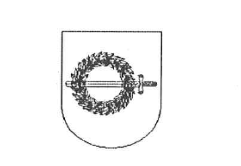 GARGŽDŲ „MINIJOS“ PROGIMNAZIJA                                                                      TVIRTINU                                                                       Direktorius                                                                            Julius Gindulis2019 METŲ BALANDŽIO MĖNESIO VEIKLOS PLANAS2019-03-29 Nr.8GargždaiEil.Nr.Renginio pavadinimasRenginio pavadinimasDataDataAtsakingasAtsakingasVykdo1.POSĖDŽIAI,SUSIRINKIMAIPOSĖDŽIAI,SUSIRINKIMAI1.Mokytojų susirinkimas.Mokytojų susirinkimas.2019-04-182019-04-18J. GindulisJ. GindulisMokytojai2.1-8 klasių mokinių tėvų susirinkimai.1-8 klasių mokinių tėvų susirinkimai.2019-04-15/192019-04-15/19J. GindulisJ. Gindulis1-8 klasių vadovai3.Mokyklos tarybos posėdis.Mokyklos tarybos posėdis.2019-04-302019-04-30J. GindulisJ. GindulisMokyklos tarybos nariai4.VGK posėdis VGK posėdis 2019-04 -042019-04 -04J. GindulisJ. GindulisVGK nariai5.Socialinių mokslų MG susirinkimasSocialinių mokslų MG susirinkimasBalandžio mėn. (pagal poreikį)Balandžio mėn. (pagal poreikį)Ž. SurplienėŽ. SurplienėŽ. SurplienėA. PakamorienėJ. GrimalienėG. Januškienė6.Metodinis pradinių klasių mokytojų susirinkimas. Gerosios patirties sklaidaMetodinis pradinių klasių mokytojų susirinkimas. Gerosios patirties sklaida2019-04-102019-04-10D. BušeckienėL. StrumylienėD. BušeckienėL. StrumylienėPradinių klasių mokytojai7.Mokyklos veiklos kokybės įsivertinimo grupės posėdis.Mokyklos veiklos kokybės įsivertinimo grupės posėdis.2019-04-162019-04-16L. ZubauskienėR. BirgėlienėL. ZubauskienėR. BirgėlienėMokyklos vidaus kokybės įsivertinimo grupės nariai2.VEIKLOS STEBĖSENAVEIKLOS STEBĖSENA1.Mokytojų praktinės veiklos stebėjimas atestuojantis aukštesnei kvalifikacinei kategorijai.Mokytojų praktinės veiklos stebėjimas atestuojantis aukštesnei kvalifikacinei kategorijai.2019 balandis2019 balandisL. ZubauskienėL. ZubauskienėL. Zubauskienė3.TIRIAMOJI VEIKLATIRIAMOJI VEIKLA1.Mokyklos veiklos įsivertinimo rodiklio 4.3.2. Nuolatinis profesinis tobulėjimas įsivertinimas. Apklausa IQES platformoje.Mokyklos veiklos įsivertinimo rodiklio 4.3.2. Nuolatinis profesinis tobulėjimas įsivertinimas. Apklausa IQES platformoje.2019-04-01/ 152019-04-01/ 15L. ZubauskienėR. BirgėlienėL. ZubauskienėR. BirgėlienėMokyklos veiklos kokybės įsivertinimo grupė2.2 klasės mokinių NMPP iš lietuvių kalbos organizavimas2 klasės mokinių NMPP iš lietuvių kalbos organizavimas2019-04-162019-04-182019-05-032019-04-162019-04-182019-05-03D. BušeckienėD. BušeckienėPradinių klasių mokytojos3.2 klasės mokinių NMPP iš matematikos organizavimas2 klasės mokinių NMPP iš matematikos organizavimas2019-04-302019-04-30D. BušeckienėD. BušeckienėPradinių klasių mokytojos4.4 klasės mokinių NMPP iš lietuvių kalbos organizavimas4 klasės mokinių NMPP iš lietuvių kalbos organizavimas2019-04-162019-04-182019-04-162019-04-18D. BušeckienėD. BušeckienėPradinių klasių mokytojos5.4 klasės mokinių NMPP iš matematikos organizavimas4 klasės mokinių NMPP iš matematikos organizavimas2019-04-302019-04-30D. BušeckienėD. BušeckienėPradinių klasių mokytojos6.6 klasių mokinių NMPP iš lietuvių kalbos organizavimas.6 klasių mokinių NMPP iš lietuvių kalbos organizavimas.2019-04-152019-04-172019-04-152019-04-17L. ZubauskienėR. LygutaitėL. ZubauskienėR. LygutaitėLietuvių kalbos ir literatūros mokytojos7.6 klasių mokinių NMPP iš matematikos organizavimas.6 klasių mokinių NMPP iš matematikos organizavimas.2019-04-192019-04-19L. ZubauskienėO. GirkontienėL. ZubauskienėO. GirkontienėO. GirkontienėB. ŠpučytėR. UrbonienėR. RacevičienėG. Mikaitienė8.Tarptautinis projektas „Be the change... you want to be“ gamtamokslis tyrimas.Tarptautinis projektas „Be the change... you want to be“ gamtamokslis tyrimas.2019 balandis2019 balandisD. PaukšienėL. Strumylienė, D. Jasudavičienė, V. DargužienėD. PaukšienėL. Strumylienė, D. Jasudavičienė, V. Dargužienė1a, 1c, 3b, 3c klasių mokiniai9.Neformaliojo ugdymo poreikio tyrimo rezultatų pristatymas.Neformaliojo ugdymo poreikio tyrimo rezultatų pristatymas.2019-04-18/302019-04-18/30L. ZubauskienėL. ZubauskienėL. Zubauskienė4.METODINĖ VEIKLAMETODINĖ VEIKLA1.Tarptautinė konferencija „Vanduo yra gyvenimas“ . Mokinių tiriamųjų darbų pristatymai. Dalyvauja Lietuvos, Bulgarijos, Graikijos, Vokietijos ir Portugalijos šalių mokyklų atstovaiTarptautinė konferencija „Vanduo yra gyvenimas“ . Mokinių tiriamųjų darbų pristatymai. Dalyvauja Lietuvos, Bulgarijos, Graikijos, Vokietijos ir Portugalijos šalių mokyklų atstovai2019-04-092019-04-09S PiaulokienėS PiaulokienėS.Piaulokienė,V.Barbšienė,L.Sukurienė, 8d kl. mokinės I. Kurpeikytė, I.Bernotaitė, D.Daugėlaitė, S.Naumeckaitė2.PM metodinės grupės susirinkimaiPM metodinės grupės susirinkimai2019 m. balandžio mėn. (pagal poreikį)2019 m. balandžio mėn. (pagal poreikį)V. JokubaitienėV. JokubaitienėPM specialistai3.Mokinių pasiruošimas geografijos respublikinei olimpiadaiMokinių pasiruošimas geografijos respublikinei olimpiadai2019-04- 5/292019-04- 5/29A. PakamorienėA. PakamorienėA. Pakamorienėrajono mokiniai, kurie planuoja dalyvauti respublikinėje olimpiadoje.5.RENGINIAIRENGINIAIRajoninis rusų kalbos viešojo kalbėjimo konkursas Rajoninis rusų kalbos viešojo kalbėjimo konkursas 2019-04-242019-04-24B. KaušytėB. KaušytėB. Kaušytė, V. Mikšienė, 8-ų klasių mokiniaiSveikatos mokymas 3 klasių mokiniams „Žmogaus aplinka ir jos poveikis sveikatai“Sveikatos mokymas 3 klasių mokiniams „Žmogaus aplinka ir jos poveikis sveikatai“2019 balandis2019 balandisV. Žutautienė3 klasių mokytojosV. Žutautienė3 klasių mokytojos3 klasių mokytojosSveikatos mokymas 4 klasių mergaitėms „Tarp mūsų, mažųjų moterų“Sveikatos mokymas 4 klasių mergaitėms „Tarp mūsų, mažųjų moterų“2019 balandis2019 balandisV. Žutautienė4 klasių mokytojosV. Žutautienė4 klasių mokytojos4 klasių mokytojosSveikatos mokymas 8 klasių mokiniams „Pozityvus požiūris į savo ir kito asmens lytiškumą“Sveikatos mokymas 8 klasių mokiniams „Pozityvus požiūris į savo ir kito asmens lytiškumą“2019 balandis2019 balandisV. Žutautienė8 klasių auklėtojosV. Žutautienė8 klasių auklėtojos8 klasių auklėtojosRajoninis anglų kalbos 5-6 kl. Interaktyvus žaidimas ,,SMART“Rajoninis anglų kalbos 5-6 kl. Interaktyvus žaidimas ,,SMART“2019-04-302019-04-30D. BeliajevaD. BeliajevaL. Paulauskienė, E. Kaupaitienė, D. Beliajeva, 5-6 kl. mokiniaiAkcija „DAROM 2019“ 5–8 kl.Akcija „DAROM 2019“ 5–8 kl.2019-04-192019-04-19J. GindulisJ. GindulisV. JokubaitienėG. Donylė1-8 kl. mokiniaiŠokių konkursas „Oki doki 2019“Šokių konkursas „Oki doki 2019“2019-04-122019-04-12A. Lukauskienė E. KiaulakienėA. Lukauskienė E. Kiaulakienė5-8 klasių mokiniai „Etnosmegenosūkis“„Etnosmegenosūkis“2019-04-102019-04-10G. JanuškienėG. JanuškienėG. Januškienė5 ir 7 kl. mokiniaiAtvelykio šventėAtvelykio šventė2019-04-30 d. 2019-04-30 d. G. JanuškienėG. JanuškienėG. Januškienė7c kl. ir visos pirmos klasėsUžsienio reikalų ministerijos iniciatyva „Atgal į mokyklas“Užsienio reikalų ministerijos iniciatyva „Atgal į mokyklas“2019 balandis2019 balandisŽ. SurplienėŽ. SurplienėŽ. Surplienė6-8 kl. gabūs ir suinteresuoti mokiniaiEdukacinė pamoka Gargždų krašto muziejuje.Edukacinė pamoka Gargždų krašto muziejuje.2019-04-022019-04-02B. ŠutinienėB. Šutinienė1e klasės mokiniai.Integruota pamoka (Kolega kolegai) „Žmogaus ir paukščio gyvenimas“.Integruota pamoka (Kolega kolegai) „Žmogaus ir paukščio gyvenimas“.2019-04-092019-04-09R. ValskienėA. KundrotienėV. NorvidienėR. ValskienėA. KundrotienėV. Norvidienė3a ir etnokultūros būrelio mokiniai.Netradicinio ugdymo diena „Saugaus eismo diena“.Netradicinio ugdymo diena „Saugaus eismo diena“.2019-04-172019-04-17D. JasudavičienėD. PaukštienėD. JasudavičienėD. PaukštienėPradinių klasių mokytojos.Netradicinio ugdymo dienaMotinos diena.Netradicinio ugdymo dienaMotinos diena.2019-04-292019-04-29A. KundrotienėB. ŠutinienėR, ValskienėA. KundrotienėB. ŠutinienėR, ValskienėPradinių klasių mokytojos.15Edukaciniai  renginiai „Žiniuko mokyklėlė“ Klaipėdos rajono pradinių klasių mokiniams.Edukaciniai  renginiai „Žiniuko mokyklėlė“ Klaipėdos rajono pradinių klasių mokiniams.2019-04-252019-04-25D. JasudavičienėG. JucienėD.Paukštienė E.ŠunbarauskienėL. StrumylienėV. DargužienėD. GrigaitienėR. StankuvienėR. LiužinienėR. MarcinkevičienėA. KundrotienėB. RatkuvienėD. JasudavičienėG. JucienėD.Paukštienė E.ŠunbarauskienėL. StrumylienėV. DargužienėD. GrigaitienėR. StankuvienėR. LiužinienėR. MarcinkevičienėA. KundrotienėB. Ratkuvienė1-4 klasių mokiniai16Etnokultūrinio projekto „Atverk tautos lobynų gelmes“ regioninės varžytuvės.Etnokultūrinio projekto „Atverk tautos lobynų gelmes“ regioninės varžytuvės.2019-04-302019-04-30D. KisielienėV. NorvidienėR. GaldikienėD. KisielienėV. NorvidienėR. Galdikienė3d ir 3e klasių mokinių komanda2e kl. A. Jankauskaitė E. Gaidel17Netradicinio ugdymo diena „Vanduo – gyvybės šaltinis“.Netradicinio ugdymo diena „Vanduo – gyvybės šaltinis“.2019-04-082019-04-08L. ZubauskienėO. GirkontienėL. ZubauskienėO. GirkontienėDalykų mokytojai18Informacinių technologijų konkursas „BAITUKAS 2019“ 7-8 klasės.Informacinių technologijų konkursas „BAITUKAS 2019“ 7-8 klasės.2019-04-122019-04-12L. ZubauskienėL. ZubauskienėR. UrbonienėR. Birgėlienė19Renginys, skirtas Žemaitijos metams paminėti ,,Močiutės austu taku per Lietuvą einam“Renginys, skirtas Žemaitijos metams paminėti ,,Močiutės austu taku per Lietuvą einam“2019 -04-172019 -04-17L. ZubauskienėE. PiaulokienėL. ZubauskienėE. PiaulokienėE. PiaulokienėR. BirgėlienėA.TamošauskienėD. PrunskienėR. TamošaitienėA. JančauskienėR. LygutaitėŽ. BartkevičienėR. AnužisR. Našlėnienė5-6 klasių mokiniai6.PROJEKTINĖ VEIKLAPROJEKTINĖ VEIKLA1.Mokinių mainų programa pagal Erasmus + projektą 2018-1-DE03-KA229-047332_4 „Water is Life“Mokinių mainų programa pagal Erasmus + projektą 2018-1-DE03-KA229-047332_4 „Water is Life“2019-04-08-122019-04-08-12S. PiaulokienėS. PiaulokienėS.Piaulokienė, V.Barbšienė,L.Sukurienė,A.Jašmontienė,N.Žemgulienė2.Projekto ,,Exchanges for All“ dalyvių atranka į gegužės mėn. vyksiančią stovyklą.Projekto ,,Exchanges for All“ dalyvių atranka į gegužės mėn. vyksiančią stovyklą.04-08-1104-08-11A.LukauskienėA.LukauskienėR. Anužienė, A. Lukauskienė, 8-ų kl. mokiniai ir klasių vadovės3.Susitikimai su projekto ,,Exchanges for all“ mokinių grupių vadovaisSusitikimai su projekto ,,Exchanges for all“ mokinių grupių vadovais4-15-184-15-18R. AnužienėR. AnužienėR. Anužienė, A. Lukauskienė, 8-ų klasių mokiniaiNMVA projektas „Geras mokymasis geroje mokykloje“NMVA projektas „Geras mokymasis geroje mokykloje“NMVA projektas „Geras mokymasis geroje mokykloje“NMVA projektas „Geras mokymasis geroje mokykloje“NMVA projektas „Geras mokymasis geroje mokykloje“NMVA projektas „Geras mokymasis geroje mokykloje“NMVA projektas „Geras mokymasis geroje mokykloje“NMVA projektas „Geras mokymasis geroje mokykloje“1.Projekto komandos susirinkimai.2019-04-03, 10, 172019-04-03, 10, 17L. ZubauskienėL. ZubauskienėProjekto komandaProjekto komanda2.MUK ataskaitos pateikimas.2019-04-122019-04-12L. ZubauskienėL. ZubauskienėProjekto komandaProjekto komanda3.Projekto veiklų pristatymas mokyklos bendruomenei.2019-04-302019-04-30L. ZubauskienėL. ZubauskienėProjekto komandaProjekto komandaES bendrai finansuojamas projektas Nr. 09.2.1-ESFA-k-728-01-0022 ,,Motyvuoti mokytojai ir tėvai, – motyvuoti mokiniai”ES bendrai finansuojamas projektas Nr. 09.2.1-ESFA-k-728-01-0022 ,,Motyvuoti mokytojai ir tėvai, – motyvuoti mokiniai”ES bendrai finansuojamas projektas Nr. 09.2.1-ESFA-k-728-01-0022 ,,Motyvuoti mokytojai ir tėvai, – motyvuoti mokiniai”ES bendrai finansuojamas projektas Nr. 09.2.1-ESFA-k-728-01-0022 ,,Motyvuoti mokytojai ir tėvai, – motyvuoti mokiniai”ES bendrai finansuojamas projektas Nr. 09.2.1-ESFA-k-728-01-0022 ,,Motyvuoti mokytojai ir tėvai, – motyvuoti mokiniai”ES bendrai finansuojamas projektas Nr. 09.2.1-ESFA-k-728-01-0022 ,,Motyvuoti mokytojai ir tėvai, – motyvuoti mokiniai”ES bendrai finansuojamas projektas Nr. 09.2.1-ESFA-k-728-01-0022 ,,Motyvuoti mokytojai ir tėvai, – motyvuoti mokiniai”ES bendrai finansuojamas projektas Nr. 09.2.1-ESFA-k-728-01-0022 ,,Motyvuoti mokytojai ir tėvai, – motyvuoti mokiniai”1.Individualios 5-7 klasių tėvų ir mokinių konsultacijosPagal klasių vadovų ir matematikos mokytojų suplanuotą veiklų grafikąPagal klasių vadovų ir matematikos mokytojų suplanuotą veiklų grafikąL. ZubauskienėL. ZubauskienėMokinys – matematikos mokytojas/klasės vadovas – tėvaiMokinys – matematikos mokytojas/klasės vadovas – tėvai2.Matematinių projektų, įtraukiančių tėvus, rengimas ir vykdymasPagal klasių vadovų ir matematikos mokytojų suplanuotą veiklų grafikąPagal klasių vadovų ir matematikos mokytojų suplanuotą veiklų grafikąL. ZubauskienėO. GirkontienėL. ZubauskienėO. GirkontienėMatematikos mokytojosMatematikos mokytojos3.Mokyklų vadovų grįžtamojo ryšio pokalbiaiPagal sudarytą grafikąPagal sudarytą grafikąJ. GindulisL. ZubauskienėJ. GindulisL. ZubauskienėKlasių vadovai, matematikos mokytojaiKlasių vadovai, matematikos mokytojai4.5-8 klasių matematikos mokytojų projekto veiklų refleksija2019-04-202019-04-20L. ZubauskienėL. Zubauskienėmatematikos mokytojaimatematikos mokytojai5.5-8 klasių vadovų ruošimasis bendroms mokinių-tėvų-mokytojų sesijoms2019-04-15/302019-04-15/30L. ZubauskienėL. Zubauskienė5-8 klasių vadovai5-8 klasių vadovai7.ATASKAITOS1.Duomenis apie mokyklos nelankančius ir vengiančius lankyti mokinius ataskaitą švietimo skyriui2019 m. balandžio  9 d. 2019 m. balandžio  9 d. V. JokubaitienėG. DonylėV. JokubaitienėG. DonylėV. JokubaitienėG. DonylėV. JokubaitienėG. Donylė2.Nemokamo maitinimo apskaita SPIS programoje2019 m. balandžio 9d., 29d.2019 m. balandžio 9d., 29d.V. JokubaitienėV. JokubaitienėV. JokubaitienėV. Jokubaitienė